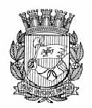 Publicado no D.O.C. São Paulo,11, Ano 67  Terça-feira18 de Janeiro de 2022GABINETE DO PREFEITORICARDO NUNESLEISLEI Nº 17.749, DE 17 DE JANEIRO DE 2022(PROJETO DE LEI Nº 698/21, DO VEREADORRINALDI DIGILIO – PSL)Denomina UBS Elisa Maria II – Dr. Camilo Cristófaro Martins as novas instalações da UBS localizada no Jardim dos Francos, mais precisamente na Av. General Penha Brasil, 2651, Bloco 20, e dá outras providências.RICARDO NUNES, Prefeito do Município de São Paulo, no uso das atribuições que lhe são conferidas por lei, faz saber que a Câmara Municipal, em sessão de 16 de dezembro de 2021, decretou e eu promulgo a seguinte lei:Art. 1º Fica denominada UBS Elisa Maria II – Dr. Camilo Cristófaro Martins as novas instalações da UBS localizada no Jardim dos Francos, mais precisamente na Av. General Penha Brasil, 2651, Bloco 20.Art. 2º As despesas decorrentes da execução desta Lei correrão por conta de dotações orçamentárias próprias, suplementadas se necessário.Art. 3º Esta Lei entra em vigor na data da sua publicação, revogadas as disposições em contrário.PREFEITURA DO MUNICÍPIO DE SÃO PAULO, aos 17 de janeiro de 2022, 468º da fundação de São Paulo.RICARDO NUNES, PREFEITOJOSÉ RICARDO ALVARENGA TRIPOLI, Secretário Municipal da Casa CivilMARIA LUCIA PALMA LATORRE, Secretária Municipal de Justiça - SubstitutaPublicada na Casa Civil, em 17 de janeiro de 2022.DESPACHOS DO PREFEITOEXTRATO DE CONVÊNIOProcesso nº 6011.2021/0002389-0 ConvênioPartícipes: Prefeitura do Município de São Paulo – Ricardo Nunes - PrefeitoSecretaria de Desenvolvimento Social do Estado de São Paulo - Célia Kochen Parnes - SecretáriaData de Assinatura: 23.12.2021Vigência: 12 meses a partir de sua assinaturaObjeto: o acesso, pelo MUNICÍPIO, ao Serviço Estadual de Acolhimento Voluntário de Caráter Transitório, ofertado pelo ESTADO, para pessoas com problemas decorrentes do uso de substâncias psicoativas em Comunidades Terapêuticas de Interesse Social, pertencentes à Rede do Programa Recomeço, na forma do Plano de Trabalho anexo. O serviço a ser ofertado no âmbito do ESTADO, por intermédio do Programa Recomeço destina-se, exclusivamente, a pessoas maiores de 18 (dezoito) anos, com problemas decorrentes do uso de substâncias psicoativas com quadro clínico estabilizado e quadro psiquiátrico não-agudo, após avaliação do MUNICÍPIO e que aceitem voluntariamente o serviço ofertado.Recurso: Não haverá transferência voluntária de recursos entre os partícipes para a execução do presente convênio. As despesas necessárias à plena consecução do objeto acordado, tais como serviços de terceiros, pessoal, deslocamento, comunicação entre os órgãos e outras que se fizerem necessárias, correrão por conta de dotações específicas constantes nos orçamentos dos partícipes.SERVIDORES    PAG. 25DESENVOLVIMENTO ECONÔMICO, TRABALHO E TURISMOGABINETE DA SECRETÁRIAQUADRO DE PESSOAL DE NÍVEL MÉDIO E BÁSICO – QMBOpções formalizadas nos termos do artigo 25 da Lei nº 17.721/2021:Nos termos do artigo 28 da Lei nº 17.721/2021, integração e enquadramento na carreira de:– Assistente Administrativo de Gestão: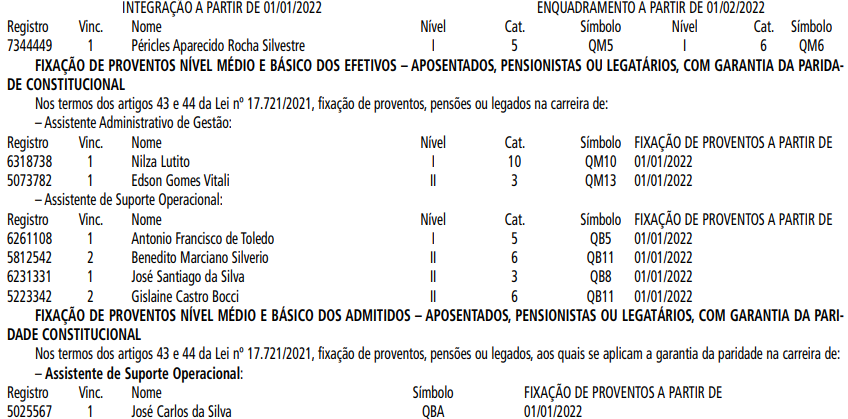 LICITAÇÕES    PAG. 50DESENVOLVIMENTO ECONÔMICO, TRABALHO E TURISMOGABINETE DA SECRETÁRIAEXTRATO DO 3º TERMO DE ADITAMENTO CONTRATUALProcesso Administrativo: 6017.2020/0004742-0Contrato: Termo de Contrato de Gestão SF n. 01/2020Contratante: Secretaria Municipal de Desenvolvimento Econômico, Trabalho e Turismo - SMDET – CNPJ 04.537.740/0001-12Contratada: São Paulo Investimentos e Negócios – CNPJ28.743.311/0001-60Objeto Contratual: Prestação de serviços de vigilância e segurança patrimonial desarmadaObjeto do Aditamento: Prorrogação Contratual, Alteração do Plano de Trabalho e Alteração de Prestação de Contas.Cláusula Primeira - do Objeto: 1.1.1 Prorrogação do prazo contratual por 04 (quatro) meses, vigorando até 31/03/2022;1.1.2 Alteração na Prestação de Contas, para atender ao disposto na Portaria SF 314/16 de novembro de 2021.Cláusula Terceira: Valor reajustado: Valor total global R$ 1.726.040,00 (um milhão, setecentos e vinte e seis mil quarenta reais).Dotação orçamentária: 30.10.11.334.3019.2.438.3.3.50. 85.00.00Cláusula Quarta - Do Plano de Trabalho: Fica pactuado que o Plano de trabalho (doc.055569403) passa ser parte integrante do Termo de Contrato de Gestão, como anexo I - parte III.Cláusula Sexta - Da Ratificação: Ficam ratificadas as demais cláusulas e condições do Termo de Contrato de Gestão SF n. 01/2020.Data de Assinatura: 30/11/2021.Signatários: Armando de Almeida Pinto Júnior, Secretário Substituto, pela Secretaria Municipal de Desenvolvimento Econômico, Trabalho e Turismo - SMDET; e Aloysio Nunes Ferreira Filho, Diretor Presidente, e Michael Sotelo Cerqueira, Diretor Executivo, pela SPIN - São Paulo Investimentos e Negócios.FUNDAÇÃO PAULISTANA DE EDUCAÇÃO E TECNOLOGIAGABINETE DIRETOR GERALAVISO DE ABERTURA DE LICITAÇÃOPREGÃO ELETRÔNICO Nº: 28/FPETC/2021OC nº: 801085801002022OC00004PROCESSO: 8110.2021/0000159-8A FUNDAÇÃO PAULISTANA DE EDUCAÇÃO TECNOLOGIA ECULTURA, torna público para conhecimento de quantos possam se interessar, que procederá a abertura da licitação na modalidade PREGÃO ELETRÔNICO, a ser realizada por intermédio do sistema eletrônico de contratações denominado “Bolsa Eletrônica de Compras do Governo do Estado de São Paulo– Sistema BEC/SP”, do tipo MENOR PREÇO POR ITEM objetivando a contratação de empresa especializada na prestação de serviços de vigilância e segurança patrimonial desarmado para a Escola Municipal de Educação Profissional e Saúde Pública Prof. Makiguti e para o Centro de Formação Cultural Cidade Tiradentes, ambos localizado na Cidade Tiradentes, São Paulo – SP, administrado pela Fundação Paulistana de Educação Tecnologia e Cultura, com a finalidade de exercer preventivamente a proteção do patrimônio e das pessoas que se encontram nos limites da localidade a ser vigiada, com a efetiva cobertura dos postos relacionados na Tabela de Locais. conforme especificações constantes no Termo de ReferênciaO início do prazo de envio de propostas eletrônicas será dia 19 de janeiro de 2022 e a abertura da sessão pública de processamento do certame ocorrerá no dia 31 de janeiro de 2022 às 10:00.O Caderno de Licitação composto de Edital e Anexos poderá ser retirado, mediante a entrega de um CD-R na seção de Compras e Licitações à Avenida São João, 473, 6º andar, Centro - São Paulo - SP, CEP 01035-000, de segunda à sexta- -feira, no horário das 10:00 às 16:00 horas, até o último dia útil que anteceder a data designada para a abertura do certame ou poderá ser obtido via internet, gratuitamente, nos endereços eletrônicos da Prefeitura do Município de São Paulo: http://e- -egocioscidadesp.prefeitura.sp.gov.br ou www.bec.sp.gov.br -OC 801085801002022OC00004.Maiores esclarecimentos poderão ser obtidos pelos interessados através dos telefones (11) 3225-1920.CÂMARA MUNICIPALPresidente: Milton LeiteSECRETARIA DE APOIO LEGISLATIVO - SGP-2EQUIPE DE FINALIZAÇÃO DO PROCESSOLEGISLATIVO – SGP.23LEI Nº 17.736 DE 12 DE JANEIRO DE 2022(PROJETO DE LEI Nº 678/18)(VEREADORAS ALINE CARDOSO – PSDB E SANDRASANTANA – PSDB)Altera a Lei nº 14.485, de 19 de julho de 2007, para incluir no Calendário de Eventos da Cidade de São Paulo a Feira de Artes eGastronomia da Freguesia do Ó. Milton Leite, Presidente da Câmara Municipal de São Paulo, faz saber que a Câmara Municipal de São Paulo, de acordo com o § 7º do artigo 42 da Lei Orgânica do Município de São Paulo, promulga a seguinte Lei:Art. 1º Fica inserido inciso ao art. 7º da Lei nº 14.485, de 19 de julho de 2007, com a seguinte redação:“mês de abril: Feira de Artes e Gastronomia da Freguesia do Ó.” (NR)Art. 2º Esta Lei entra em vigor na data de sua publicação.Câmara Municipal de São Paulo, 14 de janeiro de 2022.MILTON LEITE, PresidentePublicada na Secretaria Geral Parlamentar da Câmara Municipal de São Paulo, em 14 de janeiro de 2022.RAIMUNDO BATISTA, Secretário Geral Parlamentar em exercício  